** CDB MMUR Coversheet *** Denotes a REQUIRED Field. – Revision 1NO STAPLES. Only Paperclips Accepted. TYPE Only. This document WILL be returned if handwriting is present.*Project Number*Folder TypeFEP*Date*Document TitleMMUR*Contract NumberCheck if Revised Submission
 
____   YESCheck if Revised Submission
 
____   YESInstructions: Project Number MUST be inXXX-XXX-XXX formatDate MUST be in NN/NN/NNNN formatContract Number MUST be in NNXXNNNN formatContractor Name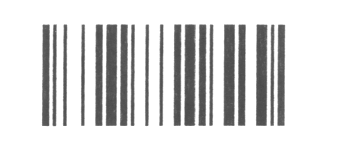 